Progress Report 4/19/23 PREVIOUS MEETING GOALS: Board Directory / Introduction Past Due List Updates (Create Contact Column) Sent to members to make contact and notes on account status: RFM DONE. NO RESPONSE FROM BOARDOffice Supplies: Desk/Computer/Printer/Phone Storefront Inventory Budget / Order Shelves Mothers Day Brunch Vote New Board Member Applications -3 Request for time off -RFM Byron Fest Ticket Contract CURRENT MEETING GOALS: Previous Meeting Catch Up’sBoard Member Binders- Who would like one?Shamrock ReviewGroup Updates: See attached notesCGI Production Meeting Layout - Set MeetingNew Ambassador Application  Review Membership Benefits - Not being executed Get Direct Deposit put in placeApprove Merchandise Items 5-10 / Budget RFM Items ?Company for Byron & Rochelle Annual DinnersDiscuss Randee’s PrioritiesOfficial DROP date?Harvard - Office use for InterviewsOES- Donation for teacher appreciation weekACCOMPLISHMENTS: Mothers Day Designs and Event Creation & Cancelation:Posters, Flyers, Tickets, Ticket Center Sales Signs, Social Media Graphics, etc.Facebook event created, ad/boostGrowth Zone Event Created & DeletedOnline Returns In Person Returns Community Garage Sale Days: May 26, 27, & 28th Flyer, Facebook Event, Communication with City Hall, Helping Mike with Chana Sale Lou - Getting desk from Conover - Michelle Amazon Card Holder #2 Fix Uncover Oregon Logo Beam Beauty Bar - Ribbon Cutting Event May 19th @ 4:30Design Image and Create Event Emerging Leaders Facebook Group Contact & set up meetings with artists for mural proposals Pegasus Ribbon Cutting: TBDDesign Image and Create Event. (Needing extra attention) Website: STARTED Updated all current directory listings (136) LogoDescription TagsCategories Additional Photos AddressPhoneLinks Additional Documents - MenusEvents / Yearly Events Cleaned out some of the unnecessary items / listings 300+ More Listings to go (Explore Tab) ROADBLOCKS: Spread Too Thin Past Due Memberships / Member payment accountability Lack of Board support and participation Lack of Ambassador support and participation Outdated Office EquipmentUndecided / Unpaid Memberships: Can not finish menus / deciding factors on how data is entered in to website and what / who I put work and time in toAmazon - Shelves PROPOSALS / RECOMMENDATIONS: More support from board members More support from ambassadors Focus on the membership benefits that we currently offer and successfully carry them out before we do more and promise things that we can’t carry out How to cut down on lengthy time time items: FF: 6+ Hours a week. (I am currently having to do this on fridays)Board Member Packets MISCELLANEOUS NOTES: Constellation Allocation: $1800Annual Dinner: $800 			-$500 Sponsorship			-$300 Auction Prize Candlelight Walk: $750Farm Stroll: $250Working on getting Deb a set of keys Group Updates: See attached notesDesk for Deb is on its way Shelf that was ordered never arrived - in process of getting replacement MEMBERSHIP REPORT:Current Member Count: 209NEW Submitted Applications Jen’s Artisan Breads Black Pearl Coffee Co.Home of HopeDROPPED: 0SOCIAL MEDIA REPORTS: Boosts: Mother’s Day Brunch: $14.48 / Reach: 2,058 / 148 Link Clicks / 3,859 Impressions Community Garage Sales:: $50 / Reach: 1,776 / 139 Link Clicks / 3,180 Impressions : Still Active Advertising Totals: Feb 17 - April 17 Reach: 15,640 / UP 100% Post Engagement: 825 / UP 100% Link Clicks: 643 / UP 100%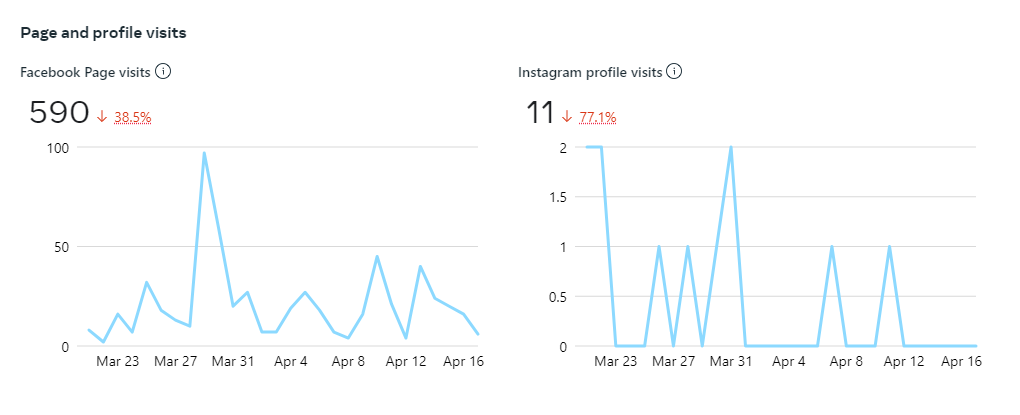 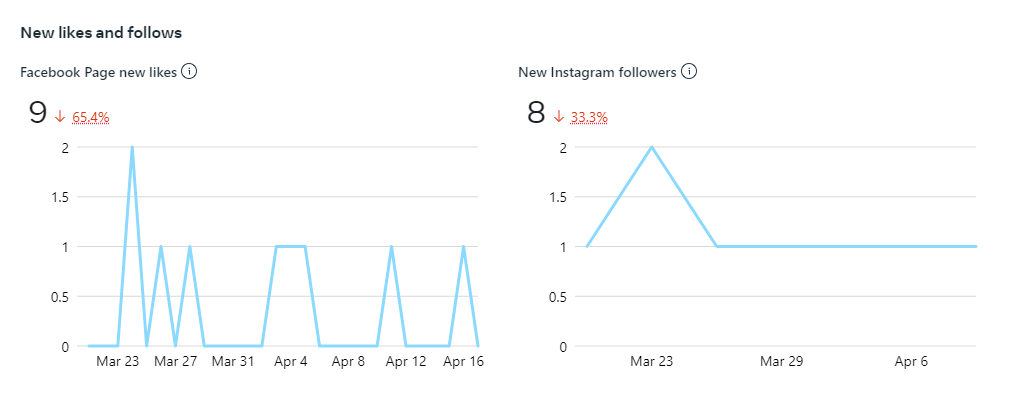 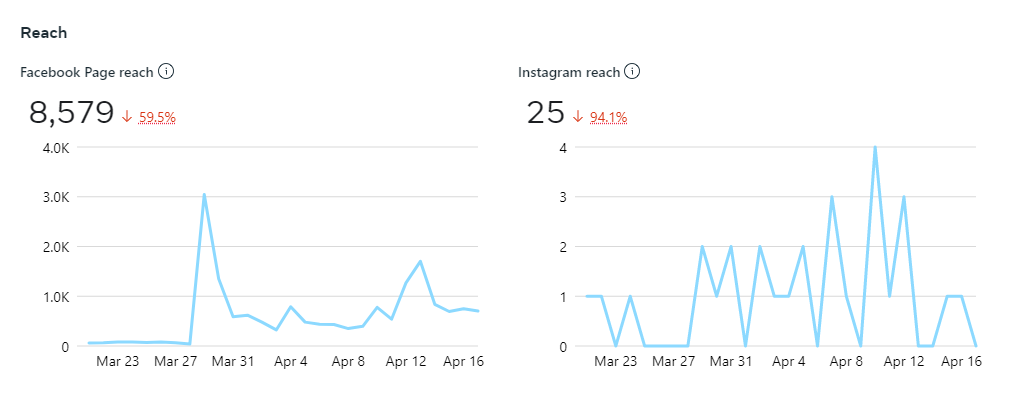 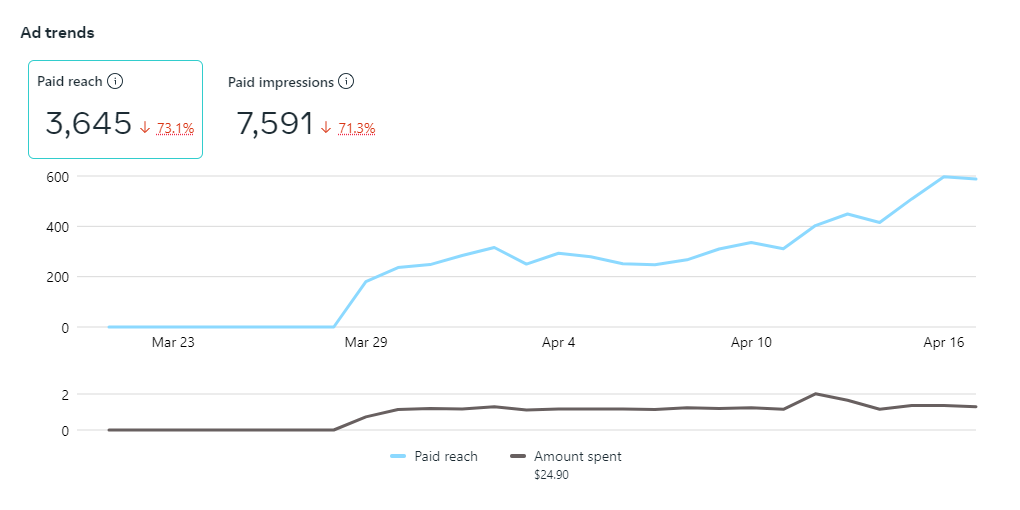 